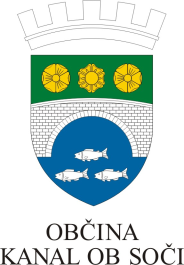 VLOGA ZA SPREMEMBO PODATKOV O PLAČNIKU KOMUNALNIH STORITEV ZA  S.P. IN PRAVNE OSEBEOBSTOJEČI PLAČNIK Številka odjemnega mesta :                                                                               (najdete na računu)Naziv: Ulica in hišna številka: 	Poštna številka in kraj: Telefonska številka ali e- naslov: NOVI PLAČNIK Naziv: Ulica in hišna številka: 	Poštna številka in kraj: Davčna številka: Telefonska številka ali e- naslov:  _______________________________________________Stanje na vodomeru ob spremembi plačnika računa                             m3Kraj in datum:                                                   Podpis prijavitelja:Podpisani obrazec nam pošljite po pošti ali na e- naslov: petra.suligoj@obcina-kanal.si 